Topic: Life cycle of a butterflyGrade 3Name: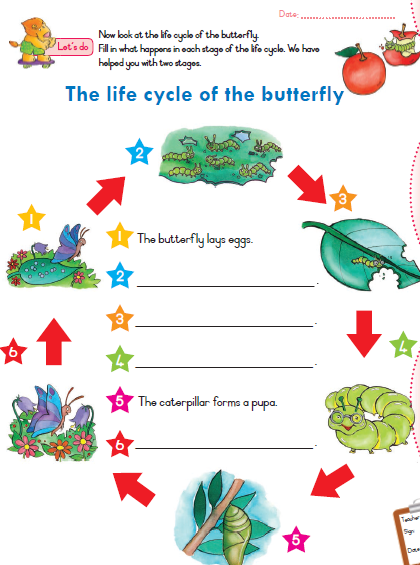 